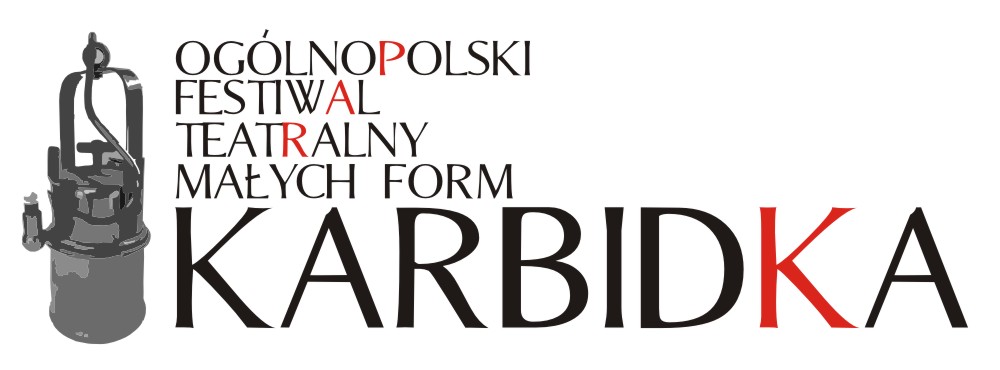 23-24 października 2020 r. Siemianowice ŚląskieREGULAMIN.Organizator:Siemianowickie Centrum Kulturyul. Niepodległości 4541-106 Siemianowice Śląskietel. (32) 228-72-80lub (32) 355-58-21Cele Konkursu:Celem konkursu jest promowanie i upowszechnianie kultury teatralnej, prezentacja grup i twórców teatralnych, wymiana doświadczeń zarówno twórców jak i widzów, inspirowanie do dalszej działalności teatralnej.§ 1W konkursie teatralnym mogą wziąć udział zespoły teatralne z całej Polski, spełniające następujące warunki:całkowity czas trwania spektaklu– maksymalnie 60 minut, minimalnie 30 min.czas na montaż (ustawienie dekoracji, świateł itd.) – do 30 minutczas na demontaż  - do 15 minliczba wykonawców – do 10 osób,wiek uczestników powyżej 18 lat - w przypadku niepełnoletności wymagana jest pisemna zgoda obojga rodziców/opiekunów na uczestnictwo w konkursie.
 Nie ma ograniczeń dotyczących formy spektaklu. Dopuszcza się zarówno spektakle dramatyczne, kabaretowe, monodramy, teatry ruchu, tańca itd. Dopuszcza się możliwość dyskwalifikacji zespołu przekraczającego określone w regulaminie normy czasu.§ 2Zgłoszenie odbywa się poprzez przesłanie do 25 września 2020 roku, godz. 23.59 (termin nieprzekraczalny) na adres mailowy: m.kolbuk@siemck.pl :- zapisu spektaklu (link do nagrania / link do pobrania nagrania) - karty zgłoszenia (format doc.)Organizator nie zwraca nadesłanych materiałów.Wyboru zakwalifikowanych zespołów dokona powołana przez organizatora Rada Konkursu.Organizator zastrzega sobie prawo do indywidualnego zaproszenia zespołów – poza systemem kwalifikacyjnym.Decyzja Rady Konkursu jest ostateczna.O zakwalifikowaniu się do konkursu zespoły zostaną poinformowane za pomocą maila do 2 października 2020 roku.Część konkursowa zakwalifikowanych zespołów odbędzie się 
23 i 24 października 2020 r. w Sali Widowiskowej Siemianowickiego Centrum Kultury – Park Tradycji, ul. Orzeszkowej 12, Siemianowice Śląskie.Kolejność występów ustala organizator. § 3Wpisowe wynosi 20 zł od osoby z teatru zakwalifikowanego do przeglądu. Wpłaty należy dokonać do 9 października 2020 r. (termin nieprzekraczalny) na konto: Siemianowickie Centrum KulturyING BANK ŚLĄSKI
33 1050 1214 1000 0023 4123 1187(W tytule proszę wpisać KARBIDKA, nazwę zespołu oraz ilość osób)§ 4Organizator nie zwraca kosztów podróży oraz nie zapewnia noclegów.Organizator nie ponosi kosztów związanych z ubezpieczeniem uczestników konkursu.Opłaty z tytułu zawartych umów licencyjnych o wykorzystanie praw autorskich pokrywają zespoły uczestniczące w przeglądzie.Organizator zastrzega sobie prawo do udostępniania, przetwarzania 
i upowszechniania informacji, w tym zdjęć i nagrań video otrzymanych od wykonawców w celu promocji konkursu.Nadesłanie materiałów jest równoznaczne z udzieleniem organizatorowi zgody na nieodpłatne, bezterminowe i nieograniczone wykorzystywanie ich w działaniach związanych z realizacją i promocją konkursu.Organizator zapewnia obsługę techniczną - akustyk i oświetleniowiec. Organizator nie zapewnia elementów scenografii.W obiekcie obowiązuje całkowity zakaz używania otwartego ognia oraz palenia papierosów (w tym e-papierosów) oraz używania środków pirotechnicznych, Wszyscy uczestnicy zobowiązani są do przestrzegania „Regulaminu korzystania z SCK – Parku Tradycji w czasie trwania zagrożenia epidemicznego w Polsce w 2020 r.” (załącznik nr 1), oraz przestrzeganie wszelkich wytycznych obowiązujących w zakresie przeprowadzanego wydarzenia na terenie Rzeczpospolitej Polskiej w czasie przeciwdziałania epidemii w dniach trwania wydarzenia.§ 5Organizator powoła jury, które dokona analizy i oceny spektakli. W trakcie trwania przeglądu możliwe są konsultacje z jurorami. Jury przyzna Nagrodę Główną KARBIDKA 2020 oraz nagrodę za 2 i 3 miejsce. Każdy z zespołów otrzyma dyplom za udział w przeglądzie. Pula nagród wynosi 2500 zł.Od nagród zostanie potrącony należny podatek.Organizator zastrzega sobie możliwość nie przyznania nagród lub innego podziału nagród.§ 6Przypadki uzasadnionego odstępstwa od niniejszego regulaminu bądź ewentualne kwestie sporne rozstrzyga organizator konkursu.Szczegółowych informacji udziela:Marek Kołbuk – tel: (032)765-27-40 lub e-mail: m.kolbuk@siemck.pl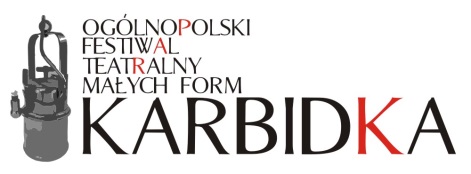 23-24 października 2020 r., Siemianowice ŚląskieKARTA ZGŁOSZENIA(do przesłania w formie elektronicznej – format doc.)1. INFORMACJE OGÓLNENAZWA WYKONAWCY / TEATRU TYTUŁ SPEKTAKLU AUTOR CZAS MONTAŻU (max 30 min):CZAS DEMONTAŻU (max 15 min):CZAS TRWANIA SPEKTAKLU: Reżyseria : Scenariusz : Kostiumy : Choreografia : Muzyka : Występują: 2. DANE OSOBY ZGŁASZAJĄCEJ PROJEKT:Imię i nazwisko:Adres: Telefon kontaktowy: E-mail: …………………………………………………………………………. (imię i nazwisko) Zgodnie z art. 7 ogólnego rozporządzenia o ochronie danych osobowych z dnia 27 kwietnia 2016 r. wyrażam zgodę na przetwarzanie moich danych osobowych w celu ORGANIZACJI FESTIWALU TEATRÓW MAŁYCH FORM „KARBIDKA 2020” ORGANIZOWANEGO PRZEZ SIEMIANOWICKIE CENTRUM KULTURY, a ponadto przyjmuję do wiadomości, że:1) administratorem Pana/Pani danych osobowych jest Dyrektor Siemianowickiego Centrum Kultury w Siemianowicach Śląskich przy ul. Niepodległości 45,2) Inspektorem ochrony danych w Siemianowickim Centrum Kultury w Siemianowicach Śląskich jest Pan Krzysztof Mrowiec, mail: iod@siemck.pl3) Pani/Pana dane osobowe przetwarzane będą w celu ORGANIZACJI FESTIWALU TEATRÓW MAŁYCH FORM „KARBIDKA 2020” ORGANIZOWANEGO PRZEZ SIEMIANOWICKIE CENTRUM KULTURY  na podstawie art. 6 ust. 1 pkt a/b/c/d/e/f4) posiada Pan/Pani prawo dostępu do treści swoich danych oraz prawo ich sprostowania, usunięcia, ograniczenia, przetwarzania, prawo do przenoszenia danych, prawo wniesienia sprzeciwu, prawo do cofnięcia zgody w dowolnym momencie bez wpływu na zgodność z prawem przetwarzania (jeżeli przetwarzanie odbywa się na podstawie zgody), którego dokonano na podstawie zgody przed jej cofnięciem;5) ma Pani/Pan prawo wniesienia skargi do GIODO, gdy uzna Pan/Pani, że przetwarzanie danych osobowych Pani/Pana dotyczących narusza przepisy ogólnego rozporządzenia o ochronie danych osobowych z dnia 27 kwietnia 2016 r.6) Więcej informacji można znaleźć na stronie www.siemck.pl/rodo………………………………………..	PODPIS			3.INFORMACJE O ZESPOLE I SPEKTAKLUZałącznik nr 1REGULAMIN KORZYSTANIA Z BUDYNKU SCK – PARK TRADYCJI 
W CZASIE TRWANIA ZAGROŻENIA EPIDEMICZNEGO 
W POLSCE W 2020 R.
Niniejszy regulamin wprowadza się w celu podjęcia działań przeciwdziałających rozprzestrzenianiu się epidemii koronawirusa COVID-19 i obowiązuje on od dnia wprowadzenia do odwołania.Każda osoba przebywająca na terenie SCK – Park Tradycji zobowiązana jest do zapoznania się i przestrzegania niniejszego regulaminu oraz przepisów p.poż.Budynek SCK PARK TRADYCJI jest otwarty dla zwiedzających w godz.:
poniedziałek – czwartek 11.00 – 17.00piątek – sobota 12.00 – 18.00oraz w godzinach organizowanych wydarzeń takich jak spektakle, koncerty.SCK Park Tradycji zastrzega sobie możliwość zmiany godzin otwarcia obiektu oraz  przerw w godzinach otwarcia obiektu. Aktualne godziny otwarcia obiektu wywieszone są na drzwiach wejściowych.Każda osoba wchodząca do budynku zobowiązana jest:
a) stosować się do poleceń obsługi,b) dezynfekować ręce płynem znajdującym się przy wejściu do budynku,c) zakrywania, przy pomocy odzieży lub jej części, maski, maseczki, przyłbicy ust i nosa (nie dotyczy dzieci do lat4, ),d) na polecenie pracowników SCK poddać się badaniu temperatury przy użyciu termometru bezdotykowego. W przypadku stwierdzenia temperatury powyżej 
38,0⁰C osoba nie zostanie wpuszczona do obiektu. Pracownik obsługi ma prawo powiadomić odpowiednie służby.e) przemieszczając się po obiekcie zachować dystans min. 1,5 metra od drugiej osoby (nie dotyczy rodziców z dziećmi wymagającymi opieki do 13. roku życia, osoby wspólnie mieszkające, osoby niepełnosprawne)f) zużyte środki ochrony osobistej (np.: maseczki ochronne, rękawiczki jednorazowe) wyrzucić do dedykowanych pojemników na zużyte środki ochrony osobistej.W sali widowiskowej wprowadza się limit miejsc dla widzów do 78 miejsc siedzących. SCK zastrzega sobie możliwość zmiany liczby i układu dostępnych miejsc.W sali widowiskowej jest wyłączona klimatyzacja mechaniczna.SCK zastrzega sobie możliwość odebrania od każdej osoby uczestniczącej 
w organizowanych przez SCK wydarzeniach w sali widowiskowej do wypełnienia kwestionariusza dotyczącego oceny ryzyka epidemicznego. Pracownicy SCK są upoważnieni do podjęcia działań w sytuacji podejrzenia zagrożenia epidemiologicznego poprzez:a) odizolowania osoby u której podejrzewa się zły stan zdrowia (np.: podwyższona temperatura powyżej 38,0⁰C, nadmierny kaszel) w wyznaczonym do tego miejscu.b) powiadomienia odpowiednich służbOsoba u której występuje podejrzenie pogorszenia stanu zdrowia zobowiązana jest wykonywać polecenia pracowników SCKKorzystanie z toalet możliwe jest przez dwie osoby jednocześnie (z wyłączeniem toalety dla osób niepełnosprawnych)Szatnia jest wyłączona z użytkowania.Zwiedzanie przez grupy zorganizowane ogranicza się do 6 osób plus przewodnik. 
SCK zastrzega sobie możliwość zmiany ilości osób wycieczek zorganizowanych lub odwołania wycieczek zorganizowanych.Dokonując zakupów w sklepiku SCK Parku Tradycji osoba zobowiązana jest do zachowania odstępu min. 1,5 metra od innych kupujących.W sklepiku SCK Parku Tradycji nie ma możliwości przymierzania ubrań, dotykania produktów bez ich zakupu. Rekomenduje się realizowanie płatności w sposób bezgotówkowy.Po każdym wydarzeniu widzowie powinni opuścić budynek w przeciągu 45 min.Po wydarzeniu obiekt zostanie wyłączony z użytkowania na czas minimum dwóch godzin celem dezynfekcji. W tym czasie w obiekcie może przebywać wyłącznie niezbędny personel sprzątający, pracownicy SCK oraz pracownicy techniczni zajmujący się demontażem wydarzenia.  SCK prowadzi ewidencję przeprowadzonej dezynfekcji oraz działań przy wydarzeniach. Ewidencja określa datę, godzinę, miejsce przeprowadzenia dezynfekcji, imię i nazwisko osoby przeprowadzającej dezynfekcję lub dokonującej pomiaru temperatury, odnotowane zdarzenia (np. odizolowanie osoby z podejrzeniem pogorszonego stanu zdrowia, miejsca odizolowania). Wgląd do ewidencji jest możliwy po uprzednim zgłoszeniu tego zamiaru u pracownika SCK.O wszystkich nieprawidłowościach zauważonych na terenie SCK Park Tradycji 
w funkcjonowaniu, przestrzegania regulaminów, przepisów p.poż, podejrzeniach co do stanu zdrowia innych osób - każdy uczestnik zobowiązany jest bezzwłocznie powiadomić osoby z obsługi SCK.Świadczenie usług gastronomicznych na terenie SCK Parku Tradycji uwarunkowane jest osobnymi przepisami dotyczącymi świadczenia usług gastronomicznych w czasie zagrożenia epidemicznego.